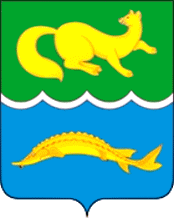 ВОРОГОВСКИЙ СЕЛЬСКИЙ СОВЕТТУРУХАНСКОГО РАЙОНАКРАСНОЯРСКОГО КРАЯРЕШЕНИЕ28.08.2020 г.                                                                                         № 52-174О распоряжении муниципальным имуществомВ соответствии с Федеральным законом от 06.10.2003 № 131-ФЗ "Об общих принципах организации местного самоуправления в Российской Федерации", руководствуясь статьями 7 и 9 Устава Вороговского сельсовета, РЕШИЛ:   1. Демонтировать ёмкость, находящуюся на ПА ЗИЛ 131 в пос.Сандакчес для создания мобильной передвижной пожарной ёмкости-прицепа. 2. Контроль за исполнением настоящего решения возложить на администратора пос.Сандакчес Угренинова М.С.3. Заместителю главы Гаврюшенко В.В. разместить настоящее решение на официальном сайте органов местного самоуправления Вороговского сельсовета в сети Интернет.Глава Вороговского сельсовета                                              М.П. ПшеничниковПредседатель Вороговского сельского Совета депутатов                                                             Л.Н. Михеева